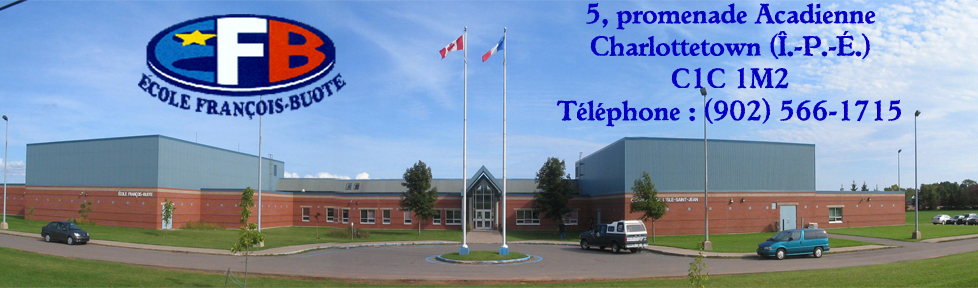 Chers parents/tuteursVoici la liste du matériel scolaire nécessaire pour la 5e année. S’il vous plait, veuillez vous assurer que votre enfant apporte son matériel dès la première journée de classe et qu’il soit bien identifié avant le début des classes. Comme d’habitude, votre enfant aura besoin d’une paire de chaussures de sport pour l’éducation physique et une paire de chaussures d’intérieur (peuvent être les mêmes).Liste de fourniture scolaire8 $ pour l’agenda scolaire, 10$ activités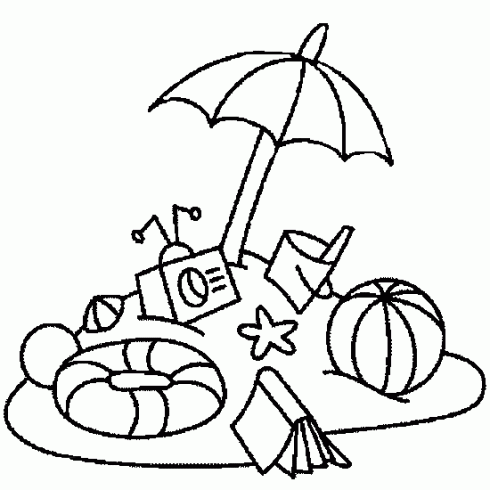 1 gros paquet de feuilles lignées (environ 200 feuilles)20 crayons de plomb HB (ou 1 crayon à mines rechargeable avec mines)1 paquet de crayons de couleur en bois1 paquet de marqueurs3 surligneurs2 stylos bleus4 gommes à effacer blanches2 bâtons de colle12 cahiers Hilroy lignés (pas de cahiers à spirales S.V.P.)1 règle de 30 centimètres 1 paire de ciseaux1 étui à crayons8 duo-tangs 	1 rouleau de ruban adhésif2  boites de mouchoirs1 calculatrice de base4 marqueurs pour tableau blanc2 cartables (agenda, devoirs, etc. + portfolio)Je vous souhaite de passer un bel été! Au plaisir de vous rencontrer en septembre ;-)